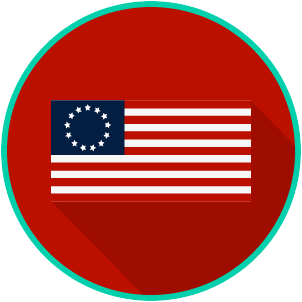 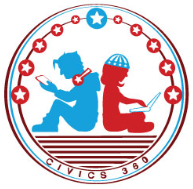 The Stamp Act & The Townshend Acts Video #2QuestionList Specific Evidence from the VideoComplete Sentence1. What was the Stamp Act? 2. Why might the colonists have seen the Stamp Act as unfair?   3. How did the Stamp Act go against the rights of the colonists?   4. What was the Townshend Acts?   5. How did the colonists respond to the Stamp Act and the Townshend Acts?